УПРАВЛЕНИЕ ОБРАЗОВАНИЯ АДМИНИСТРАЦИИ АЛЕКСЕЕВСКОГО ГОРОДСКОГО ОКРУГАПРИКАЗ «30» декабря  2021 г.						                                                    №1044__           О Порядке информирования о результатах итогового собеседования по русскому языку на    территории    Алексеевского городского округа в 2022 году Во исполнение приказа департамента образования  Белгородской области от 29 декабря 2021 года №3881 «Об утверждении Порядка информирования о результатах итогового собеседования по русскому языку на территории Белгородской области в 2022 году», в целях своевременного информирования о сроках, местах и порядке информирования о результатах итогового собеседования по русскому языку на территории Алексеевского городского округа в 2022 году  приказываю:Главному специалисту отдела общего образования управления образования администрации Алексеевского городского округа Чертовской Е.В.: Довести до сведения руководителей общеобразовательных организаций Алексеевского городского округа Порядок информирования о результатах итогового собеседования по русскому языку на территории Белгородской области в 2022 году (приложение).Опубликовать Порядок информирования о результатах итогового собеседования по русскому языку на территории Белгородской области в 2022 году, утверждённый  приказом  департамента образования от 29 декабря 2021 г. №3881, не позднее 9 января 2022 года.Руководителям общеобразовательных организаций:2.1. Довести до сведения участников государственной итоговой аттестации по образовательным программам основного общего образования (далее - ГИА-9), а также их родителей (законных представителей) информацию о сроках проведения итогового собеседования по русскому языку, сроках, местах и порядке информирования о результатах итогового собеседования по русскому языку.Опубликовать Порядок информирования о результатах итогового собеседования по русскому языку на территории Белгородской области в 2022 году, утверждённый приказом департамента образования от 29 декабря 2021 г. №3881, не позднее 9 января 2022 года.Организовать своевременное ознакомление участников ГИА-9, а также их родителей (законных представителей) с результатами итогового собеседования по русскому языку в установленные сроки в соответствии с утвержденным Порядком информирования о результатах итогового собеседования по русскому языку на территории Белгородской области в 2022 году от 29 декабря 2021 г. №3881, не позднее 9 января 2022 года.Контроль за исполнением данного приказа возложить на заместителя начальника управления, начальника отдела общего образования управления образования администрации Алексеевского городского округа Погорелову М.А.С приказом ознакомлены:                                                                               М.А. Погорелова   Е. В.  Чертовская        Начальник управления образования  администрации Алексеевского городского округа                                 Л.А. Полухина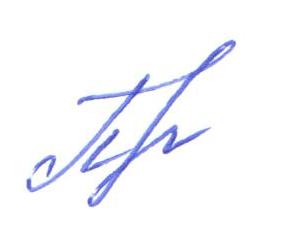 Гайко Т.А.Тимошенко Н.И. Сапелкин Н.Т.Колядина Е.В.Ржевский В.И. Локтева С.П.Цивенко В.Н.  Ромашко С.И.Верещак Л.В. Козьменко С.В. Монтус Н.С.Шушеров Ю.В. Клишина И.В.  Зенина Л.Е. Скляр И.П. Колесникова Н.Д. Головина Л.Н. Мироненко Л.Ю. Лутова Н.М.Овчаренко С.Н.  Кузминых Е.П. Битюцкая А.А. 0Дегтярев А.Г. Дешина Н.А. Панченко А.А. Красюкова А.А. Былдина Ю.А. Филонова И.О.Заика А.И. Падалка И.В. Христенко О.С. 